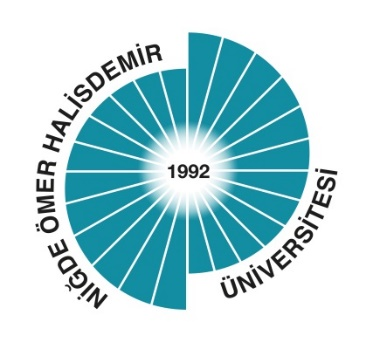 TÜRK MUSİKİSİ DEVLET KONSERVATUVARI2023 YILI EYLEM PLANI İZLEME RAPORU20242023 YILI EYLEM PLANI İZLEME RAPORUTürk Musikisi Devlet Konservatuvarı 2023 Yılı Eylem Planı’nda toplam 12 eylem planlanmış olup 12 eylem gerçekleştirilmiştir. BİRİMPLANLANANGERÇEKLEŞTİRİLENTürk Müziği Bölümü1010Müzikoloji Bölümü22TOPLAM1212